New York City College of Technology, CUNY CURRICULUM MODIFICATION PROPOSAL FORMThis form is used for all curriculum modification proposals. See the Proposal Classification Chart for information about what types of modifications are major or minor.  Completed proposals should be emailed to the Curriculum Committee chair.Please include all appropriate documentation as indicated in the Curriculum Modification Checklist.For each new course, please also complete the New Course Proposal and submit in this document.Please submit this document as a single .doc or .rtf format.  If some documents are unable to be converted to .doc, then please provide all documents archived into a single .zip file.Section AVI:  Course Withdrawn Career & Technology Teacher EducationEDU-4420 Energy SystemsRationale: Withdraw EDU-4420 Energy Systems Course. EDU-4420 was a course that was required by ITEEA accreditation in 2004 to make sure we were covering all the technologies in our BS of Technology Teacher Education program. The course is listed in the 2003/2005 catalog, the course has not been taught or listed in the catalog since 2003/2005.  This course has never been offered in our program.ALL PROPOSAL CHECK LISTEXISTING PROGRAM MODIFICATION PROPOSALSTitle of ProposalWithdraw of EDU-4420 Energy Systems CourseDateNovember 5, 2015Major or MinorMinorProposer’s NameDr. Wm. Edward RobertsDepartmentCareer & Technology Teacher EducationDate of Departmental Meeting in which proposal was approvedNovember 4, 2015Department Chair NameDr. Wm. Edward RobertsDepartment Chair Signature and Date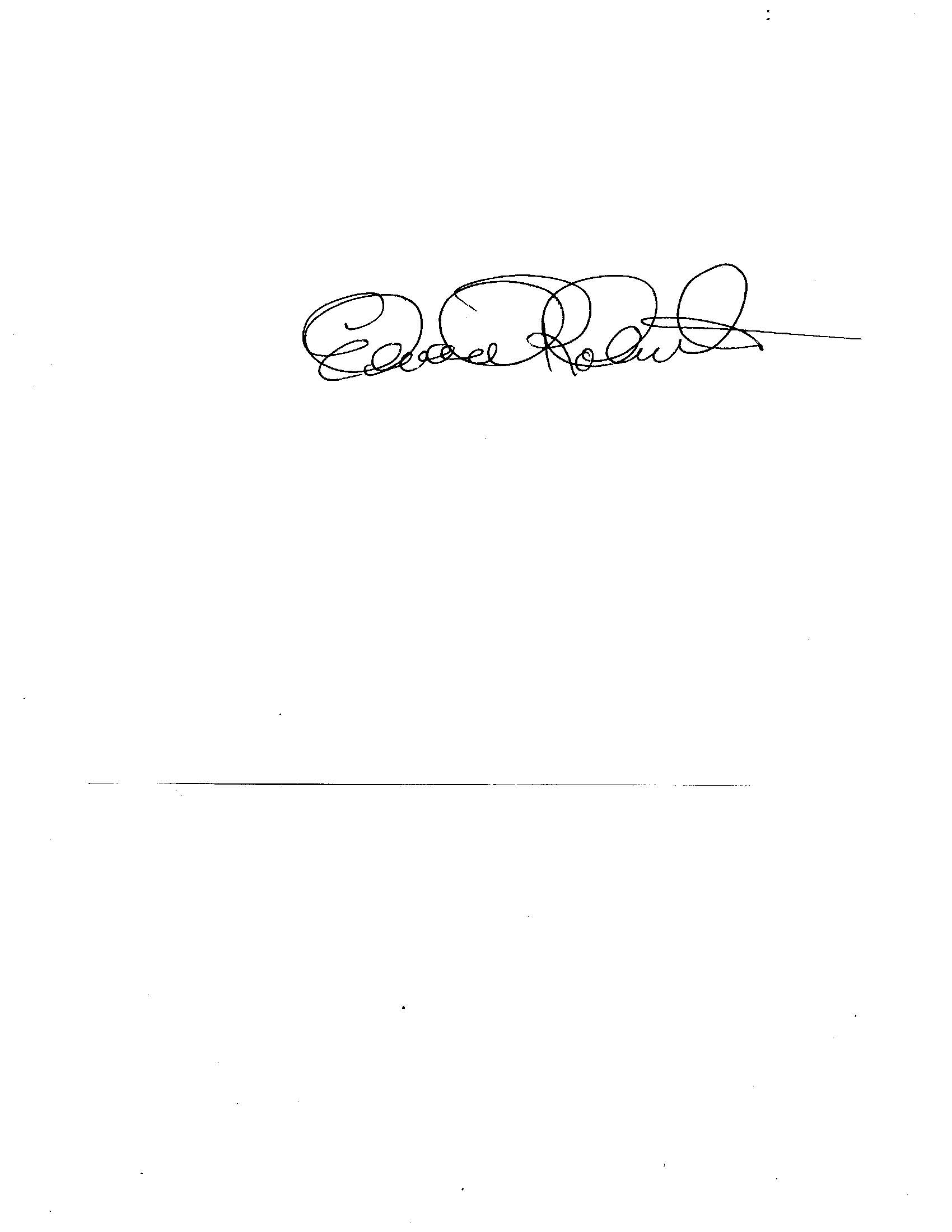 Academic Dean NameDavid SmithAcademic Dean Signature and Date2015-11-06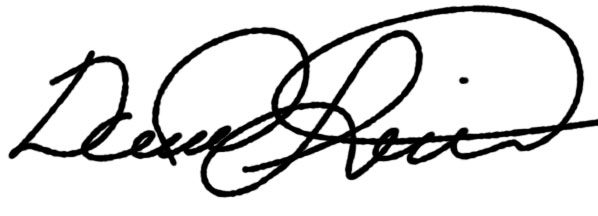 Brief Description of Proposal(Describe the modifications contained within this proposal in a succinct summary.  More detailed content will be provided in the proposal body.Withdraw EDU-4420 Energy Systems Course. EDU-4420 was a course that was required by ITEEA accreditation in 2004 to make sure we were covering all the technologies in our BS of Technology Teacher Education program. The course is listed in the 2003/2005 catalog, the course has not been taught or listed in the catalog since 2003/2005.  This course has never been offered in our program.Brief Rationale for Proposal(Provide a concise summary of why this proposed change is important to the department.  More detailed content will be provided in the proposal body).  Withdraw EDU-4420 Energy Systems Course. EDU-4420 was a course that was required by ITEEA accreditation in 2004 to make sure we were covering all the technologies in our BS of Technology Teacher Education program. The course is listed in the 2003/2005 catalog, the course has not been taught or listed in the catalog since 2003/2005.  This course has never been offered in our program.Proposal History(Please provide history of this proposal:  is this a resubmission? An updated version?  This may most easily be expressed as a list).Withdraw EDU-4420 Energy Systems Course. EDU-4420 was a course that was required by ITEEA accreditation in 2004 to make sure we were covering all the technologies in our BS of Technology Teacher Education program. The course is listed in the 2003/2005 catalog, the course has not been taught or listed in the catalog since 2003/2005.  This course has never been offered in our program.Completed CURRICULUM MODIFICATION FORM including:Brief description of proposalXRationale for proposalXDate of department meeting approving the modificationXChair’s SignatureXDean’s SignatureXEvidence of consultation with affected departmentsList of the programs that use this course as required or elective, and courses that use this as a prerequisite.N/ADocumentation of Advisory Commission views (if applicable).N/ACompleted Chancellor’s Report Form.XDocumentation indicating core curriculum requirements have been met for new programs/options or program changes. N/ADetailed rationale for each modification (this includes minor modifications)X